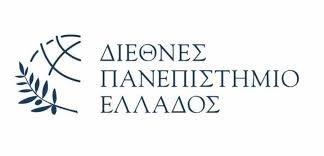 Προς Διεθνές Πανεπιστήμιο της Ελλάδος- Πανεπιστημιούπολη ΚαβάλαςΜε την παρούσα αποδέχομαι τις τεχνικές προδιαγραφές, τις επισημάνσεις και όλα τα αναφερόμενα στην πρόσκληση υποβολής προσφοράς για παροχή υπηρεσίας «Υδραυλικού για την αποκατάσταση υδραυλικών βλαβών  στην πανεπιστημιούπολη Καβάλας -Δράμας του ΔΙ.ΠΑ.Ε., για το 2020» στο ΔΙ.ΠΑ.ΕΟΙΚΟΝΟΜΙΚΗ ΠΡΟΣΦΟΡΑΓια το Τμήμα 1: Εργασίες τεχνίτη υδραυλικού  Α τάξης για τις εγκαταστάσεις ΚαβάλαςΤιμή μονάδας ανθρωποώρας χωρίς ΦΠΑ: ______________  €ή/καιΓια το Τμήμα 2: Εργασίες τεχνίτη υδραυλικού  Α τάξης για τις εγκαταστάσεις ΔράμαςΤιμή μονάδας ανθρωποώρας χωρίς ΦΠΑ:  ______________  €(οι συμμετέχοντες μπορούν να συμπληρώνουν τιμή για το ένα τμήμα ή για το δεύτερο ή και για τα δύο)Ο/Η Υποβάλλων/λούσαΣτοιχεία συμμετέχονταΕπωνυμίαΑΦΜΔΟΥΣτοιχεία Επικοινωνίας συμμετέχονταΔιεύθυνση:____________Τηλ.:_______________Fax:_____________e-mail:_____________